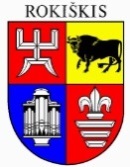 ROKIŠKIO RAJONO SAVIVALDYBĖS TARYBASPRENDIMASDĖL ROKIŠKIO RAJONO SAVIVALDYBĖS VIEŠŲJŲ ASMENS SVEIKATOS PRIEŽIŪROS ĮSTAIGŲ VADOVŲ MĖNESINĖS ALGOS PASTOVIOSIOS IR KINTAMOSIOS DALIES DYDŽIO NUSTATYMO2020 m. balandžio 24 d. Nr. TS-  Rokiškis	Vadovaudamasi Lietuvos Respublikos vietos savivaldos įstatymo 16 straipsnio 4 dalimi, 18 straipsnio 1 dalimi, Lietuvos Respublikos sveikatos priežiūros įstaigų įstatymo 151  ir 152 straipsniais, Lietuvos nacionalinės sveikatos sistemos viešųjų įstaigų vadovų ir jų pavaduotojų mėnesinės algos kintamosios dalies dydžio nustatymo tvarkos aprašu, patvirtintu Lietuvos Respublikos sveikatos apsaugos ministro 2019 m. kovo 25 d. įsakymu Nr. V-361 ,,Dėl Lietuvos nacionalinės sveikatos sistemos viešųjų įstaigų vadovų ir jų pavaduotojų mėnesinės algos kintamosios dalies dydžio nustatymo tvarkos aprašo patvirtinimo“ (aktualia redakcija), Lietuvos Respublikos sveikatos apsaugos ministro 2019 m. birželio 20 d. įsakymu Nr. V-731 ,,Dėl Lietuvos nacionalinės sveikatos sistemos viešųjų ir biudžetinių įstaigų, teikiančių asmens sveikatos priežiūros paslaugas, veiklos rezultatų vertinimo rodiklių 2019 metų siektinų reikšmių patvirtinimo“ bei įvertinusi sveikatos priežiūros įstaigų 2019 m. siektinų veiklos užduočių įgyvendinimą pagal Rokiškio rajono savivaldybės 2019 m. balandžio 26 d. sprendimą Nr. TS – 86 „Dėl Rokiškio rajono savivaldybės viešųjų asmens sveikatos priežiūros įstaigų 2019 metų siektinų veiklos užduočių patvirtinimo“, Rokiškio rajono savivaldybės taryba n u s p r e n d ž i a:1. Nustatyti Rokiškio rajono savivaldybės viešųjų asmens sveikatos priežiūros įstaigų vadovų mėnesinės algos pastoviosios ir kintamosios dalies dydžius:1.1. viešosios įstaigos Rokiškio rajono ligoninės direktoriui:1.1.1. mėnesinės algos pastovioji darbo užmokesčio dalis – 3014,00 Eur;1.1.2. mėnesinės algos kintamosios dalies dydis – 20 procentų, skaičiuojant nuo mėnesinės algos pastovios dalies dydžio;1.2. viešosios įstaigos Rokiškio psichikos sveikatos centro direktoriui:1.2.1. mėnesinės algos pastovioji darbo užmokesčio dalis – 1574,00 Eur;1.2.2. mėnesinės algos kintamosios dalies dydis – 20 procentų, skaičiuojant nuo mėnesinės algos pastovios dalies dydžio.1.3. viešosios įstaigos Rokiškio pirminės asmens sveikatos priežiūros centro direktoriui:1.3.1. mėnesinės algos pastovioji darbo užmokesčio dalis – 3279,00 Eur;1.2.2. mėnesinės algos kintamosios dalies dydis – 20 procentų, skaičiuojant nuo mėnesinės algos pastovios dalies dydžio.2. Pavesti viešosios įstaigos Rokiškio rajono ligoninės direktoriui, viešosios įstaigos Rokiškio pirminės asmens sveikatos priežiūros centro direktoriui ir viešosios įstaigos Rokiškio psichikos sveikatos centro direktoriui  pastoviosios mėnesinės algos dydį taikyti nuo 2020 m. gegužės 1 d., mėnesinės algos kintamosios dalies dydį taikyti, skaičiuojant mėnesinę algą, nuo 2020 m. gegužės 1 d. iki 2021 m. gegužės 1 d. 3. Pripažinti netekusiu galios Rokiškio rajono savivaldybės tarybos 2019 m. rugsėjo 27 d. sprendimą Nr. TS-191 ,,Dėl Rokiškio rajono savivaldybės viešųjų asmens sveikatos priežiūros įstaigų vadovų mėnesinės algos pastoviosios ir kintamosios dalies dydžio nustatymo“.Sprendimas per vieną mėnesį gali būti skundžiamas Regionų apygardos administraciniam teismui, skundą (prašymą) paduodant bet kuriuose šio teismo rūmuose Lietuvos Respublikos administracinių bylų teisenos įstatymo nustatyta tvarka.Savivaldybės meras                                                        	Ramūnas GodeliauskasZita ČaplikienėRokiškio rajono savivaldybės tarybaiSPRENDIMO PROJEKTO ,,DĖL ROKIŠKIO RAJONO SAVIVALDYBĖS VIEŠŲJŲ ASMENS SVEIKATOS PRIEŽIŪROS ĮSTAIGŲ VADOVŲ MĖNESINĖS ALGOS PASTOVIOSIOS IR KINTAMOSIOS DALIES DYDŽIO NUSTATYMO“ AIŠKINAMASIS RAŠTASParengto projekto tikslai ir uždaviniai. Kaip numatyta Lietuvos Respublikos vietos savivaldos įstatyme, Lietuvos Respublikos sveikatos priežiūros įstaigų įstatyme, Lietuvos nacionalinės sveikatos sistemos viešųjų įstaigų vadovų ir jų pavaduotojų mėnesinės algos kintamosios dalies dydžio nustatymo tvarkos apraše, patvirtintame Lietuvos Respublikos sveikatos apsaugos ministro įsakymu, teikiama tarybai nustatyti Rokiškio rajono savivaldybės viešųjų asmens sveikatos priežiūros įstaigų vadovų mėnesinės algos pastovios ir kintamosios dalies dydžius, kurie bus taikomi nuo 2020  m. gegužės 1 d.Šiuo metu teisinis reglamentavimas. Lietuvos Respublikos vietos savivaldos įstatymas,  Lietuvos Respublikos sveikatos priežiūros įstaigų įstatymas, Lietuvos nacionalinės sveikatos sistemos viešųjų įstaigų vadovų ir jų pavaduotojų mėnesinės algos kintamosios dalies dydžio nustatymo tvarkos aprašas, patvirtintas Lietuvos Respublikos sveikatos apsaugos ministro įsakymu.Sprendimo projekto esmė. Vadovaudamosi Lietuvos Respublikos sveikatos priežiūros įstaigų Nr. I-1367  151 ir 152  straipsnių pakeitimo 2018 m. gruodžio 13 d. įstatymo nuostatomis, Rokiškio rajono viešosios asmens sveikatos priežiūros įstaigos pateikė įstaigų vadovų darbo užmokesčio pastoviosios dalies dydžius pagal nustatytą formulę: pDU=SvVDU x k, kur:pDU – mėnesio darbo užmokesčio pastovioji dalis.SvVDU – įstaigos vieno etato gydytojų ir slaugytojų vidutinio darbo užmokesčio svertinis vidurkis, kuris apskaičiuojamas pagal formulę SvVDU=(gVDU x GES-+sVDU x SES)/(GES + SES), čia: gVDU – praėjusių kalendorinių metų įstaigos vidutinis mėnesinis gydytojų darbo užmokestis; sVDU – praėjusių kalendorinių metų įstaigos vidutinis mėnesinis slaugytojų darbo užmokestis; GES – praėjusių kalendorinių metų įstaigos užimtų gydytojų etatų skaičius; SES - praėjusių kalendorinių metų įstaigos užimtų slaugytojų etatų skaičius.k – koeficientas, kuris apskaičiuojamas pagal formulę: k=50% kPSDF+50 %. kE, čia:  kPSDF – praėjusių kalendorinių metų įstaigos iš Privalomojo sveikatos draudimo fondo biudžeto gautų pajamų koeficientas; kE – praėjusių kalendorinių metų įstaigos gydytojų ir slaugytojų faktiškai užimtų etatų skaičiaus koeficientas.  Visais atvejais mėnesinio darbo užmokesčio kintamosios dalies dydis negali viršyti 20 procentų vadovaujančiajam darbuotojui nustatyto mėnesinio darbo užmokesčio pastoviosios dalies dydžio. Galimos pasekmės, priėmus siūlomą tarybos sprendimo projektą: teigiamos – bus laikomasi teisės aktuose nustatytų nuostatų;neigiamos – nėra.Kokia sprendimo nauda Rokiškio rajono gyventojams. Nustatant viešųjų asmens sveikatos priežiūros įstaigų vadovų mėnesinės algos kintamosios dalies dydį, yra vertinami kokybiniai ir kiekybiniai rodikliai. Vertinant kiekybinius  rodiklius yra atsižvelgiama į įstaigos finansinius veiklos rezultatus, vertinant kokybinius rodiklius: į pacientų pasitenkinimą teikiamomis paslaugomis, taikomų kovos su korupcija priemonių vykdymą, viešųjų pirkimų vykdymą, informacinių technologijų diegimo plėtros lygį ir kitus rodiklius. Viešųjų įstaigų vadovai stengiasi kasmet siekti, kad rajono gyventojai gautų laiku suteiktas ir kokybiškas asmens sveikatos priežiūros paslaugas.Finansavimo šaltiniai ir lėšų poreikis: Sprendimui įgyvendinti savivaldybės biudžetų lėšų nereikės.Suderinamumas su Lietuvos Respublikos galiojančiais teisės norminiais aktais: Projektas neprieštarauja galiojantiems teisės aktams.Antikorupcinis vertinimas. Teisės akte nenumatoma reguliuoti visuomeninių santykių, susijusių su Lietuvos Respublikos korupcijos prevencijos įstatymo 8 straipsnio 1 dalyje numatytais veiksniais, todėl teisės aktas nevertinamas antikorupciniu požiūriu. Skyriaus vedėjo pavaduotoja                                                        Zita Čaplikienė							               